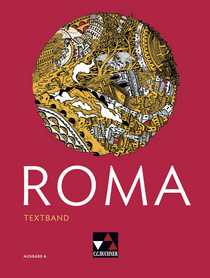 ROMAAusgabe ASynopse Kernlehrplan NRW3. Lernjahr: Lektion 19 – 30ISBN 978-3-661-40000-6 (Textband)ISBN 978-3-661-40001-3 (Begleitband)L LektionE Einstieg (vor jeweils 3 Lektionen)GE Grammatik entdecken / 1. Seite der LektionGÜ Grammatik üben / 2. Seite der LektionTV Text vorbereiten / 3. Seite der LektionT Lektionstext / 4. Seite der LektionTA Aufgaben zum Lektionstext („Text erschliessen“) / 4. Seite der LektionVI Vertiefen, Inhalt / 5. Seite der LektionVS Vertiefen, SpracheDIA Deutsch ist andersTDS Teste Dich selbst! / in jeder geraden Lektion, 6. Seite der LektionW Wiederholen / in jeder ungeraden Lektion ab Lektion 3, 6. Seite der LektionBegleitband BBMethode MWortschatz WGrammatik GElemente der gleichen Lektion, die hintereinanderstehen, werden voneinander getrennt durch Querstriche „—".Bearbeitungsstand: 09/20201. Bedienen und Anwenden1.1 Medienausstattung (Hardware)Medienausstattung (Hardware) kennen, auswählen und reflektiert anwenden; mit dieser verantwortungsvoll umgehenBB L 21 MBB L 28 MBB L 29 M1.2 Digitale WerkzeugeVerschiedene digitale Werkzeuge und deren Funktionsumfang kennen, auswählen sowie diese kreativ, reflektiert und zielgerichtet einsetzenL 20 VI 1-2L 21 VI 2BB L 21 ML 23 TA 4 – W 3L 29 VI 1 – W 41.3 DatenorganisationInformationen und Daten sicher speichern, wiederfinden und von verschiedenen Orten abrufen; Informationen und Daten zusammenfassen, organisieren und strukturiert aufbewahrenL 19 W 3L 20 VI 1-2L 21 VI 1BB L 21 ML 22 TA 4 – VI 1-2L 23 TA 4 – W 1 und 3L 24 VI 2 – TDS 6L 25 VI 1-2BB L 25 ML 27 VI 1-2 – W 2L 28 VIL 29 VI 1-2 – W 41.4 Datenschutz und InformationssicherheitVerantwortungsvoll mit persönlichen und fremden Daten umgehen, Datenschutz, Privatsphäre und Informationssicherheit beachten-2. Informieren und Recherchieren2.1 InformationsrechercheInformationsrecherchen zielgerichtet durchführen und dabei Suchstrategien anwendenBB L 21 M2.2 InformationsauswertungThemenrelevante Informationen und Daten aus Medienangeboten filtern, strukturieren, umwandeln und aufbereitenL 19 W 3L 20 VI 1-2L 21 VI 1BB L 21 ML 22 TA 4 – VI 1-2L 23 TA 4 – W 1 und 3L 24 VI 2 – TDS 6L 25 VI 1-2BB L 25 ML 27 VI 1-2 – W 2L 28 VIL 29 VI 1-2 – W 42.3 InformationsbewertungInformationen, Daten und ihre Quellen sowie dahinterliegende Strategien und Absichten erkennen und kritisch bewertenL 21 TA 5			L 22 TDS 1L 24 TDS 5			L 28 TA 3 – TDS 5L 29 W 2			L 30 TA 4-52.4 InformationskritikUnangemessene und gefährdende Medieninhalte erkennen und hinsichtlich rechtlicher Grundlagen sowie gesellschaftlicher Normen und Werte einschätzen; Jugend- und Verbraucherschutz kennen und Hilfs- und Unterstützungsstrukturen nutzen-3. Kommunizieren und Kooperieren3.1 Kommunikations- und KooperationsprozesseKommunikations- und Kooperationsprozesse mit digitalen Werkzeugen zielgerichtet gestalten sowie mediale Produkte und Informationen teilenL 20 TA 4 (GA)			L 21 TA 5 (GA) – VI 2 (GA)L 23 TA 1 (PA) und 3 (GA) – W 2 (PA)L 24 TA 3-4 (PA) – VI 1 (PA)	L 25 TA 4 (PA)L 26 TA 1 (PA)			L 28 TA 1 und 3 (PA)L 29 TA 3 (PA) – VI 1 (GA)	L 30 TA 1 (PA) und 6 (GA) – VI 3 (PA)3.2 Kommunikations- und KooperationsregelnRegeln für digitale Kommunikation und Kooperation kennen, formulieren und einhalten-3.3 Kommunikation und Kooperation in der GesellschaftKommunikations- und Kooperationsprozesse im Sinne einer aktiven Teilhabe an der Gesellschaft gestalten und reflektieren; ethische Grundsätze sowie kulturell-gesellschaftliche Normen beachtenL 19 TA 3-4 – W 1-3		L 20 TDS 5L 21 TA 5 (GA) – VI 2 (GA)	L 22 TA 4L 23 TA 1 (PA) und 3 (GA) – W 2 (PA)BB L 23 M			L 24 TA 3-4 (PA) – VI 1 (PA) – TDS 6L 25 TA 4 (PA)			L 26 TA 1 (PA) – TDS 7L 27 TA 3-4 – W 3		L 28 TA 1 und 3 (PA) und 5 – TDS 6L 29 TA 3 (PA) – VI 1 (GA)L 30 TA 1 (PA) und 3 und 6 (GA) – VI 3 (PA) – TDS 3 und 6-73.4 Cybergewalt und -kriminalitätPersönliche, gesellschaftliche und wirtschaftliche Risiken und Auswirkungen von Cybergewalt und -kriminalität erkennen sowie Ansprechpartner und Reaktionsmöglichkeiten kennen und nutzen-4. Produzieren und Präsentieren4.1 Medienproduktion und -präsentationMedienprodukte adressatengerecht planen, gestalten und präsentieren; Möglichkeiten des Veröffentlichens und Teilens kennen und nutzenL 19 W 3			L 20 VI 1-2L 21 VI 1			BB L 21 ML 22 TA 4 – VI 1-2		L 23 TA 4 – W 1 und 3L 24 VI 2 – TDS 6		L 25 VI 1-2BB L 25 M			L 27 VI 1-2 – W 2L 28 VI				L 29 VI 1-2 – W 4BB L 29 G A			L 30 TDS 44.2 GestaltungsmittelGestaltungsmittel von Medienprodukten kennen, reflektiert anwenden sowie hinsichtlich ihrer Qualität, Wirkung und Aussageabsicht beurteilenL 24 TDS 5L 28 TA 3L 29 W 2L 30 TA 4-5BB L 30 G A und Anhang4.3 QuellendokumentationStandards der Quellenangaben beim Produzieren und Präsentieren von eigenen und fremden Inhalten kennen und anwenden-4.4 Rechtliche GrundlagenRechtliche Grundlagen des Persönlichkeits- (u. a. des Bildrechts), Urheber- und Nutzungsrechts (u. a. Lizenzen) überprüfen, bewerten und beachten-5. Analysieren und Reflektieren5.1 MedienanalyseDie Vielfalt der Medien, ihre Entwicklung und Bedeutungen kennen, analysieren und reflektierenL 19 TA 1L 20 TA 5L 23 TA 4L 25 W 3L 27 W 2L 29 W 35.2 MeinungsbildungDie interessengeleitete Setzung und Verbreitung von Themen in Medien erkennen sowie in Bezug auf die Meinungsbildung beurteilenL 21 TA 5L 22 TDS 1L 24 TDS 5L 28 TA 3 – TDS 5L 29 W 2L 30 GÜ – TA 4-55.3 IdentitätsbildungChancen und Herausforderungen von Medien für die Realitätswahrnehmung erkennen und analysieren sowie für die eigene Identitätsbildung nutzenL 21 TA 5L 22 TDS 4L 25 VI 25.4 Selbstregulierte MediennutzungMedien und ihre Wirkungen beschreiben, kritisch reflektieren und  deren Nutzung selbstverantwortlich regulieren; andere bei ihrer Mediennutzung unterstützenL 22 TDS 4L 25 VI 26. Problemlösen und Modellieren6.1 Prinzipien der digitalen WeltGrundlegende Prinzipien und Funktionsweisen der digitalen Welt identifizieren, kennen, verstehen und bewusst nutzen-6.2 Algorithmen erkennenAlgorithmische Muster und Strukturen in verschiedenen Kontexten erkennen, nachvollziehen und reflektierenL 20 TDS 3		L 22 TDS 3L 26 TDS 3-4		L 28 TDS 3L 29 W 2		L 30 TDS 4BB L 20 M		BB L 22 M1-M2BB L 26 M		BB L 27 MBB L 28 M		BB L 29 G A – M6.3 Modellieren und ProgrammierenProbleme formalisiert beschreiben, Problemlösestrategien entwickeln und dazu eine strukturierte, algorithmische Sequenz planen, diese auch durch Programmieren umsetzen und die gefundene Lösungsstrategie beurteilenL 19 TA 2		L 20 TA 2 – TDS 4L 21 TA 3		L 22 TA 2 – TDS 3L 24 TDS 4-5		L 25 TA 3L 26 TA 2 – TDS 4	L 28 TA 2 – TDS 4-5L 29 W 2		L 30 TA 2BB L 20 M		BB L 22 M1-M2BB L 26 M		BB L 27 MBB L 28 M		BB L 29 G A – M6.4 Bedeutung von AlgorithmenEinflüsse von Algorithmen und Auswirkung der Automatisierung von Prozessen in der digitalen Welt beschreiben und reflektieren-